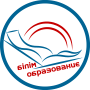 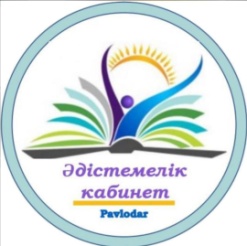 МЕТОДИЧЕСКИЙ КАБИНЕТ  ОТДЕЛА ОБАЗОВАНИЯГОРОДА ПАВЛОДАРА                                                                                            УтверждаюЗаведующий методкабинета______________К. ТайболатовЗаседание «Школы директора»Семинар-практикум «Нормативно-правовой всеобуч»Дата проведения 23.11.2022 годаВремя проведения 15-00Место проведения  сош им. М. Аимбаева ПРОГРАММА СЕМИНАРА №Тема выступленияДокладчикФИО, учитель (предмет, школа)Практикум Нормативно-правовой всеобуч Ознакомление с проектами приказов Министерства просвещения РКПрактикум Нормативно-правовой всеобуч Ознакомление с проектами приказов Министерства просвещения РКШиндлярская Г.Ш., методист123 «О внесении изменения в приказ Министра образования и науки Республики Казахстан от 27 января 2016 года № 83 «Об утверждении Правил и условий проведения аттестации педагогических работников и приравненных к ним лиц…»Шиндлярская Г.Ш., методист123О внесении изменений в приказ №568 от 19.11.2021 года «Правила назначения на должности, освобождения от должностей первых руководителей и педагогов государственных организаций образования»Шиндлярская Г.Ш., методист123 «О внесении изменения в приказ Министра образования и науки Республики Казахстан от 11 ноября 2021 года № 559                             «Об утверждении Правил проведения ротации первых руководителей государственных организаций образования»Шиндлярская Г.Ш., методист4.Актуальный диалог по проблемам семинара Директора школ 5Подведение итогов. Рекомендации.Шиндлярская Г.Ш., методист